Hart op de tong 			

Psalm 26 ‘Doe mij recht, Heer,  want zonder dwalen ben ik mijn weg gegaan.’  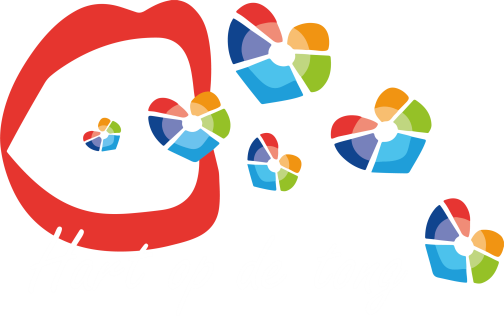 Groeivragen:Wat was het dat God jou door de vorige keer op de groeigroep duidelijk had gemaakt? Wat had je voorgenomen om te doen en hoe is dat gegaan?Verwerkingsvragen psalm 26:Lees psalm 26. Wat was (op zondag 23 juni) jouw eerste reactie bij het lezen van de psalm?Welk vers raakt(e) je het meest positief?Herken je dat het belijden van  je schuld gemakkelijker gaat dan het belijden van je onschuld? Wat betekent dit?Zie jij een/het verschil tussen David en de Farizeeër uit Lucas 18:9-14?Wat betekent de belofte van Romeinen 8:1 in jouw leven?Welke rol spelen beloften zoals in psalm 34:8-17 in jouw relatie met God?Wordt in jouw leven om integriteit van jou gevraagd? Wanneer? Kun jij een voorbeeld noemen van een situatie of keuze die je integer hebt gemaakt en waar je misschien wel nadeel van hebt ondervonden waar deze psalm misschien toepasbaar was?Kun je iets met psalm 26 als visie voor je leven?Welke stap zou jij in je leven kunnen maken om nog meer integer te leven? (zie ook vraag 11/12)Heb jij het huis van de Heer lief? (vers 8)Groeivragen:Wat heeft Gods Geest jou door deze psalm, via de preek of in deze avond duidelijk gemaakt?Welke actie kun je daarmee verbinden? Mag de groep de volgende keer bij jou op deze actie terugkomen over hoe dat verlopen is? Bid voor elkaar.